Publicado en Barcelona el 04/08/2016 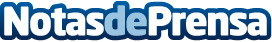 Las fashion bloggers ayudan a vender a tu tienda onlineUna buena campaña de marketing en moda, además de requerir un presupuesto para SEO y SEM, también necesita contar con el apoyo de influencers que en el caso de la moda se trata de las fashion bloggersDatos de contacto:Emilio NarváezNota de prensa publicada en: https://www.notasdeprensa.es/las-fashion-bloggers-ayudan-a-vender-a-tu_1 Categorias: Moda Marketing Sociedad Consumo http://www.notasdeprensa.es